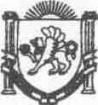 Республика КрымНижнегорский районЧкаловский сельский совет40-я сессия II созываРЕШЕНИЕ №425.12.2023г.		 							с.ЧкаловоО внесении изменений в решение Чкаловского сельского советаНижнегорского района Республики Крым от 10.03.2023 № 2 «Об утверждении Положения о бюджетном процессе в муниципальном образовании Чкаловское сельское поселение Нижнегорского района Республики Крым»В соответствии с Бюджетным кодексом Российской Федерации, Уставом муниципального образования Чкаловское сельское поселение Нижнегорского района Республики Крым, Чкаловский сельский советРЕШИЛ:1. Внести в решение Чкаловского сельского совета Нижнегорского района Республики Крым от 10.03.2023 № 2 «Об утверждении Положения о бюджетном процессе в муниципальном образовании Чкаловское сельское поселение Нижнегорского района Республики Крым», следующее изменение:1.1. абзац второй пункта 2 статьи 13 исключить;1.2. абзац четвертый пункта 3 статьи 15 изложить в новой редакции:«- нормативы отчислений от налоговых доходов в бюджет»;1.3. пункты 1, 2 статьи 18 изложить в новой редакции:«1. Муниципальные программы муниципального образования Чкаловское сельское поселение Нижнегорского района Республики Крым утверждаются администрацией Чкаловского сельского поселения Нижнегорского района Республики Крым. Сроки реализации указанных программ определяются администрацией Чкаловского сельского поселения Нижнегорского района Республики Крым.2.Объем бюджетных ассигнований на финансовое обеспечение реализации муниципальных программ утверждается решением о бюджете муниципального образования Чкаловское сельское поселение Нижнегорского района Республики Крым по соответствующей каждой программе целевой статье расходов бюджета в соответствии с перечнем и структурой  муниципальных программ, определенных местной администрацией.Муниципальные программы, предлагаемые к реализации начиная с очередного финансового года, а также изменения в ранее утвержденные муниципальные программы подлежат утверждению в порядке и сроки, которые установлены администрацией муниципального образования Чкаловское сельское поселение Нижнегорского района Республики Крым.Муниципальные программы подлежат приведению в соответствие с решением о бюджете муниципального образования Чкаловское сельское поселение Нижнегорского района Республики Крым Республики Крым не позднее 1 апреля текущего финансового года».1.4. пункты 1, 2 статьи 21 изложить в новой редакции:«1. В течение суток со дня внесения проекта решения о бюджете на очередной финансовый год и плановый период в Чкаловский сельский совет, председатель Чкаловского сельского совета направляет его в контрольно-счетный орган для проведения экспертизы.2.  Контрольно-счетный орган подготавливает заключение о проекте решения о бюджете с указанием недостатков данного проекта в случае их выявления. Заключение контрольно-счетного органа учитывается при подготовке депутатами Чкаловского сельского совета поправок к проекту решения о бюджете муниципального образования Чкаловское сельское поселение Нижнегорского района Республики Крым».1.5. абзац первый пункта 5 статьи 21 изложить в новой редакции:«5. В двухнедельный срок с момента проведения первого чтения проект решения о бюджете муниципального образования Чкаловское сельское поселение Нижнегорского района Республики Крым рассматривается Чкаловским сельским советом во втором чтении».1.6.статью 10 изложить в новой редакции:«Статья 10. Резервный фондБюджетом муниципального образования Чкаловское сельское поселение Нижнегорского района Республики Крым на очередной финансовый год и плановый период предусматривается создание резервного фонда администрации.Средства резервного фонда расходуются в соответствии с порядком расходования средств резервного фонда, определенным правовым актом администрации Чкаловского сельского поселения.Отчет об использовании бюджетных ассигнований резервного фонда администрации Чкаловского сельского поселения прилагается к годовому отчету об исполнении бюджета муниципального образования Чкаловское сельское поселение Нижнегорского района Республики Крым».2. Данное решение подлежит обнародованию на официальном Портале Правительства Республики Крым на странице Нижнегорский район (nijno.rk.gov.ru) в разделе «Муниципальные образования района», подраздел «Чкаловское сельское поселение» и на Информационном стенде в административном здании Чкаловского сельского совета по адресу: с. Чкалово ул.Центральная 54 а. 2.Настоящее решение вступает в силу с момента подписания.Председателя Чкаловского сельского совета-глава администрации Чкаловского сельского поселения											М.Б.Халицкая